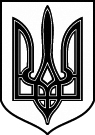 ЗАТВЕРДЖЕНОНаказ Міністерства освіти і науки України від  «___» _____________ 2021 р. №______ РІШЕННЯАКРЕДИТАЦІЙНОЇ КОМІСІЇ від 19 січня 2021 рокуПротокол № 1412. З урахуванням результатів обговорення на засіданні Акредитаційної комісії визнати акредитованими освітньо-професійні програми за освітньо-кваліфікаційним рівнем молодший спеціаліст у закладах освіти:Первинна акредитаціяДержавна форма власностіКиївський національний торговельно-економічний університетдля Відокремленого структурного підрозділу «Київський торговельно-економічний фаховий коледж Київського національного торговельно-економічного університету»(ідентифікаційний код - 01566123)Національна академія сухопутних військ імені гетьмана Петра Сагайдачногодля Військового коледжу сержантського складуНаціональної академії сухопутних військ імені гетьмана Петра Сагайдачного(ідентифікаційний код – 26605025)Недержавна форма власностіПриватне акціонерне товариство «Вищий навчальний заклад «Міжрегіональна Академія управління персоналом»для Хмельницького економіко-правового коледжу Приватного акціонерного товариства «Вищий навчальний заклад «Міжрегіональна академія управління персоналом»(ідентифікаційний код – 35839701)2. Відповідно до п. 17 Положення про акредитацію вищих навчальних закладів і спеціальностей у вищих навчальних закладах та вищих професійних училищах, затвердженого постановою Кабінету Міністрів України від 9 серпня 2001 р. № 978 «Про затвердження Положення про акредитацію вищих навчальних закладів і спеціальностей у вищих навчальних закладах та вищих професійних училищах», продовжити строк дії сертифікатів про акредитацію підготовки спеціалістів (бакалаврів) на строк дії сертифікатів про акредитацію підготовки магістрів: Державна форма власностіМиколаївський національний університет імені В. О. Сухомлинського(ідентифікаційний код – 02125444)3. Відповідно до пункту 41 Розділ XV «Прикінцеві та перехідні положення» Закону України «Про вищу освіту» № 1556-VII від 01.07.2014 та пункту 2 розділу І Закону України «Про внесення змін до деяких законів України щодо діяльності вищих навчальних закладів, наукових установ, переміщених з тимчасово окупованої території та з населених пунктів, на території яких органи державної влади тимчасово не здійснюють свої повноваження» № 1731-VIII від 03.11.2016, продовжити термін дії сертифікатів про акредитацію напрямів підготовки, спеціальностей тимчасово переміщених вищих навчальних закладів на період проведення антитерористичної операції, але не більш як на п’ять років з дня закінчення терміну дії відповідних акредитаційних сертифікатів.Державна форма власностіСхідноукраїнський національний університет імені Володимира Даля(ідентифікаційний код – 02070714)Переоформити відповідні сертифікати про акредитацію напрямів підготовки, спеціальностей.4. З урахуванням результатів обговорення на засіданні Акредитаційної комісії відмовити в первинній акредитації освітньо-професійної програми за освітньо-кваліфікаційним рівнем молодший спеціаліст у закладі освіти:«Класичний приватний університет»для Фахового коледжу Класичного приватного університету(ідентифікаційний код – 40037979)5. З урахуванням результатів обговорення на засіданні Акредитаційної комісії відмовити в продовженні строку дії сертифікатів про акредитацію напрямів підготовки, спеціальностей тимчасово переміщених вищих навчальних закладів. Таврійський національний університет імені В. І. Вернадського(ідентифікаційний код – 02070967)Східноукраїнський національний університет імені Володимира Даля(ідентифікаційний код – 02070714)6. З урахуванням результатів обговорення на засіданні Акредитаційної комісії внести зміни до складу експертної ради з професійно-технічної освіти при Акредитаційній комісії:6.1. Вивести зі складу експертної ради з професійно-технічної освіти Мусієнко Таїсію Петрівну, заступника начальника управління закладів вищої освіти, професійної освіти та прогнозування цільових програм – начальника відділу професійної освіти.6.2. Ввести до складу експертної ради з професійно-технічної освіти Трофименка Валентина Миколайовича, заступника начальника управління закладів вищої освіти, професійної освіти та прогнозування цільових програм – начальника відділу професійної освіти Департаменту освіти і науки виконавчого органу Київської міської ради  (Київської міської державної адміністрації).7. З урахуванням результатів обговорення на засіданні Акредитаційної комісії затвердити рішення експертної ради з професійно-технічної освіти (додаток 1).Готельне обслуговування241Готельно-ресторанна справаТуристичне обслуговування242ТуризмУправління діями підрозділів механізованих військУправління діями підрозділів артилерії253Військове управління (за видами Збройних Сил)Туризм242ТуризмШифр та найменування галузі знаньШифр та найменування галузі знаньКод та напрям підготовки (код та назва спеціальності)Код та напрям підготовки (код та назва спеціальності)Продовжити строк дії сертифіката01Освіта/Педагогіка013Початкова освіта (бакалавр)01.07.202501Освіта/Педагогіка014Середня освіта (Фізична культура) (бакалавр)01.07.202501Освіта/Педагогіка014Середня освіта (Фізика) (бакалавр)01.07.202501Освіта/Педагогіка014Середня освіта (Математика) (бакалавр)01.07.2025Шифр та найменування галузі знаньШифр та найменування галузі знаньКод та напрям підготовки (код та назва спеціальності)Код та напрям підготовки (код та назва спеціальності)Продовжити строк дії сертифіката22Охорона здоров’я227Фізична терапія, ерготерапія (бакалавр)01.07.2027Готельно-ресторанна справа241Готельно-ресторанна справаШифр та найменування галузі знаньШифр та найменування галузі знаньКод та напрям підготовки (код та назва спеціальності)Код та напрям підготовки (код та назва спеціальності)05Соціальні та поведінкові науки053Психологія (бакалавр)05Соціальні та поведінкові науки053Психологія (магістр)07Управління та адміністрування073Менеджмент (магістр)08Право081Право (магістр)12Інформаційні технології122Комп’ютерні науки (бакалавр)12Інформаційні технології122Комп’ютерні науки (магістр)22Охорона здоров’я227Фізична терапія, ерготерапія (бакалавр)22Охорона здоров’я227Фізична терапія, ерготерапія (магістр)Шифр та найменування галузі знаньШифр та найменування галузі знаньКод та напрям підготовки (код та назва спеціальності)Код та напрям підготовки (код та назва спеціальності)23Соціальна робота231Соціальна робота (магістр)Заступник голови Акредитаційної комісії Юрій ЯКИМЕНКОСекретар Акредитаційної комісіїІрина ШУМІК